TŘÍDÍCÍ VÁLEC – TRIÉR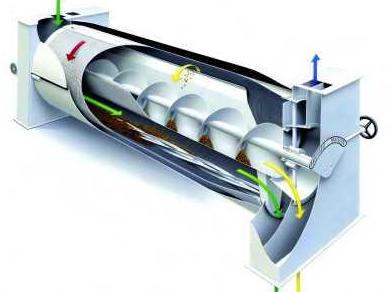 Zelená šipka: - násyp obilí, výpad obilí výstupním otvoremŽlutá šipka: – zrna plevelů se dostávají do důlků v plášti, výpad zrn plevelů ze žlabu